В обязательный набор первоклассника входят:1. Ранец2. Пенал3. Шариковые ручки (с синей и зеленой пастой)4. Простые карандаши, ластики5. Линейка (20см)6. Цветные карандаши 7. Акварельные краски (медовые)8. Кисти для рисования (№1-5)9. Альбом для рисования10. Стаканчик «непроливайка»11. Наборы цветной бумаги12. Картон белый и цветной13. Ножницы с тупыми концами    14. Клей «Карандаш»     15. Пластилин, дощечка для лепки     16. Папка для труда    17. Тетради по 10 штук:         ● в клетку;● в узкую линейку      18. Обложки для тетрадей     19. Обложки для учебников     20. Счетные палочки     21. Веер букв и цифр, касса цифр.     22. Сменная обувь     23. Школьная форма     24. Спортивная форма (спортивные брюки, футболка, спортивная обувь)Всю одежду первоклассника следует подписать или пометить условными значкамиМБОУ СОШ № 3с.Александров ГайСКОРОВШКОЛУ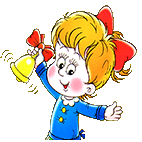 Памятка для родителейКл.руководители: Астраханцева Светлана Васильевна  сот. 8(917)305-99-68Поликарпова Елена Александровнасот. 8(909)338-17-27  Уважаемые родители будущих первоклассников!      Ваш ребёнок скоро пойдёт в первый класс.И  вы обеспокоены тем, как лучше          подготовить его к школе.Чему и как учить?Единого для всех рецепта нет, да и быть не может: с одним нужно больше говорить, другого больше слушать, с третьим бегать и прыгать, а четвертого учить "по минуточкам" сидеть и внимательно работать. Одно ясно - готовить ребенка к школе нужно; и все, чему вы научите ребенка сейчас, а главное - чему он научится сам, поможет ему быть успешным в школе. Для вас, заботливые родители, создана эта памятка, чтобы вы смогли воспользоваться некоторымирекоменда-циями по подготовке ребенка к школе. От того, как пройдет первый учебный год, зависит вся последующая жизнь ребёнка.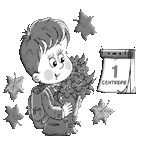 На этапе подготовки:Избегайте чрезмерных требованийПредоставляйте  право на ошибкуНе думайте за ребёнкаНе перегружайте ребёнкаНе пропустите первые трудности и обратитесь к узким специалистам.Устраивайте ребенку маленькие праздникиКак родители могут помочь ребёнку избежать некоторых трудностей?1) Формируйте у ребенка умения общатьсяОбратите внимание на то, умеет ли ваш ребенок вступать в контакт с новым взрослым, с другими детьми,   умеет ли он взаимодействовать, сотрудничать.2)Уделите особое внимание  развитию произвольностиУчите ребенка управлять своими желаниями, эмоциями, поступками. Он должен уметь подчиняться правилам поведения, выполнять действия по образцу.3)Ежедневно занимайтесь интеллектуальным развитием  ребенкаВо время прогулок наблюдайте изменения в природе. Обращайте внимания  на различные явления природы (дождь, снег, радуга, листопад, туман, ветер, тучи, буря, рассвет, закат). Выучите  названия времен года. Тренируйте умения определять время года на улице и картинках.Используя  лото и книги,  учите с ребенком названия:  диких и домашних животных, птиц, деревьев, предметов посуды, предметов мебели, одежды, головных  уборов, видов  обуви, игрушек, школьных принадлежностей, частей тела.Развивайте связную речь детей. Учите пересказывать сказки, содержания мультфильмов.Составляйте рассказы по картинкам.Следите за правильным произношением и дикцией детей.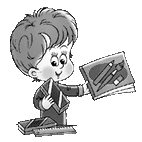 Внимание! Ребенок 6-7 лет не может работать долго: 10-15 минут - вот предел, а потом он должен отдохнуть, отвлечься. Потому все занятия должны быть рассчитаны на 10-15 минут.Можно заниматься с ребенком звуковым анализом  простых слов (дом, лес, шар, суп). Научите находить слова имеющие, например, звук «л».Знакомьте ребенка с буквами и их печатным изображением, а так же звуком, обозначающим конкретную букву.Научите ребенка различать и правильно называть основные геометрические фигуры (круг, квадрат, треугольник, прямоугольник), сравнивать и различать предметы по величине (больший, меньший) и цвету.Научите ребенка считать до 10 и обратно, сравнивать количество предметов (больше, меньше, столько же). Познакомьте с изображением цифр (не надо учить их писать, только знать)Научите определять положение предметов на плоскости, знать слова, обозначающие местоположение и правильно понимать их значения: впереди, сзади, справа, слева, сверху, над, под, за, перед.Развитию мелкой моторики руки ребенка помогут рисование, штриховка, раскрашивание (но небольших поверхностей).Вам необходимо приобрести!Рабочие тетради.1. Рабочая тетрадь по математике№1, №2,№3  изд. "Вентана - Граф" Е.Э. Кочурова2. Тетрадь для проверочных работ по математике 1 класс изд. "Вентана - Граф" Рудницкая В.Н.3. Пропись  №1,№2, №3 изд. " Вентана - Граф"  М.М. Безруких,М.И. Кузнецова.4. Рабочая тетрадь « Учимся писать печатные буквы»изд. "Вентана - Граф"Кузнецова М.И.5. Рабочая тетрадь по литературному чтению.изд. " Вентана -  Граф" А.А. Ефросинина.6. Рабочая тетрадь по русскому языку №1,№2 изд. " Вентана -  Граф" Е.В.Иванов,А. О. Евдокимова, М.И. Кузнецова7. Рабочая тетрадь по окружающемумиру изд." Вентана - Граф" Н. Ф. Виноградова8. Рабочая тетрадь по технологии изд. "Вентана - Граф" Е.А. Лутцева, Т.П. Зуева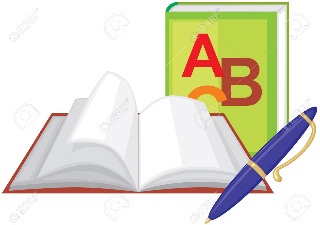 